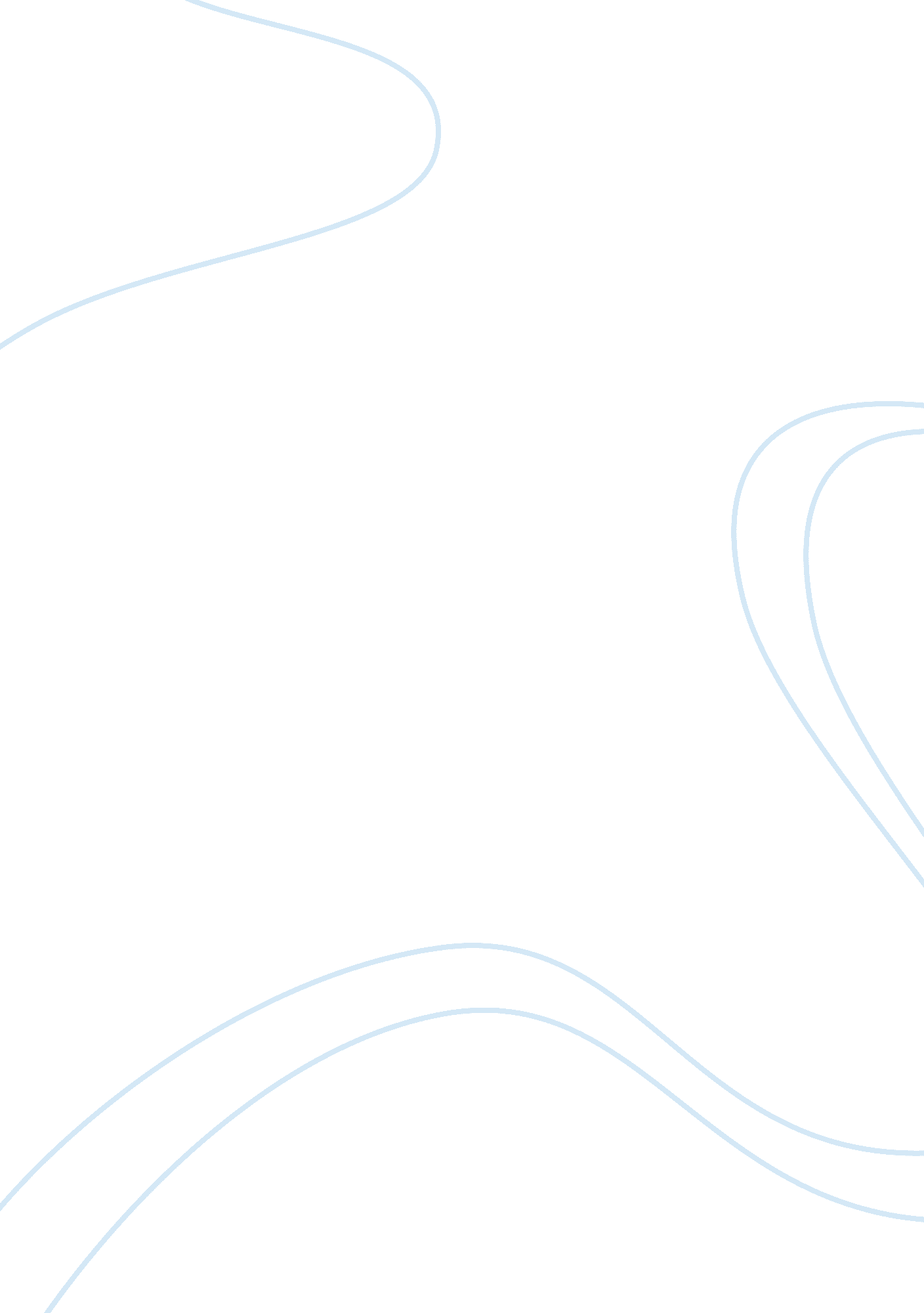 What are the benefits of hydropower environmental sciences essayEnvironment, Ecology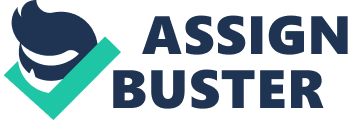 Hydropower, hydraulic power or H2O power is power that is derived from the force or energy of traveling H2O, which may be harnessed for utile intents. Prior to the widespread handiness of commercial electric power, hydropower was used for irrigation, and operation of assorted machines, such aswatermills, fabric machines, sawmills, dock Cranes, and domestic lifts. Another method used a trompe, which produces compressed air from falling H2O, which could so be used to power other machinery at a distance from the H2O. History: Early utilizations of H2O power day of the month back to Mesopotamia and ancient Egypt, where irrigation has been used since the 6th millenium BC and H2O redstem storksbills had been used since the early 2nd millenium BC. Other early illustrations of H2O power include the Qanat system in ancient Persia and the Turpan H2O system in ancient China. Waterwheels and Millss: Hydropower has been used for 100s of old ages. In India, H2O wheels and watermills were built ; in Imperial Rome, H2O powered Millss produced flour from grain, and were besides used for sawing lumber and rock ; in China, watermills were widely used since the Han Dynasty. The power of a moving ridge of H2O released from a armored combat vehicle was used for extraction of metal ores in a method known as hiss. Hushing was widely used in Britain in the Medieval and subsequently periods to pull out lead and tin ores. It subsequently evolved into hydraulic excavation when used during theCalifornia gold haste. In China and the remainder of the Far East, hydraulicly operated `` pot wheel '' pumps raised H2O into irrigation canals. In the 1830s, at the extremum of the canal-building epoch, hydropower was used to transport flatboat traffic up and down steep hills utilizing inclined plane railwaies. Direct mechanical power transmittal required that industries utilizing hydropower had to turn up near the waterfall. For illustration, during the last half of the nineteenth century, many grist Millss were built at Saint Anthony Falls, using the 50-foot ( 15 m ) bead in the Mississippi River. The Millss contributed to the growing of Minneapolis. Hydraulic power pipes: Hydraulic power webs besides existed, utilizing pipes transporting pressurized liquid to convey mechanical power from a power beginning, such as a pump, to stop users. These were extended inVictorian metropoliss in the United Kingdom. A hydraulic power web was besides in usage in Geneva, Switzerland. The universe celebrated Jet d'Eau was originally merely the over force per unit area valve of this web. Natural manifestations: In hydrology, hydropower is manifested in the force of the H2O on the river bottom and Bankss of a river. It is peculiarly powerful when the river is in inundation. The force of the H2O consequences in the remotion of deposit and other stuffs from the river bottom and Bankss of the river, doing eroding and other changes. Modern use: There are several signifiers of H2O power presently in usage or development. Some are strictly mechanical but many chiefly generate electricity. Broad classs include: Waterwheels, used for 100s of old ages to power Millss and machinery Hydroelectricity, normally mentioning to hydroelectric dikes, or run-of-the-river apparatuss ( e. g. hydroelectric-powered watermills ) Damless hydro, which captures the kinetic energy in rivers, watercourses and oceans Vortex power, which creates whirls which can so be tapped for energy Tidal power, which captures energy from the tides in horizontal way Tidal watercourse power, which does the same vertically Wave power, which uses the energy in moving ridges Osmotic power, which channels river H2O into a container separated from sea H2O by a semipermeable membrane. Marine current power which captures the kinetic energy from marine currents. Ocean thermic energy transition which exploits the temperature difference between deep and shallow Waterss. Hydroelectric power now supplies about 715, 000 megawatts or 19 % of universe electricity [ 2 ] . Large dikes are still being designed. The universe 's largest is the Three Gorges Dam on the 3rd longest river in the universe, the Yangtze River. Apart from a few states with an copiousness of hydro power, this energy beginning is usually applied to top out load demand, because it is readily stopped and started. It besides provides a high-capacity, low-priced agencies of energy storage, known as `` wired storage '' . Hydropower produces basically no C dioxide or other harmful emanations, in contrast to firing fossil fuels, and is non a important subscriber to planetary heating through CO2. Hydroelectric power can be far less expensive than electricity generated from fossil fuels or atomic energy. Areas with abundant hydroelectric power attract industry. Environmental concerns about the effects of reservoirs may forbid development of economic hydropower beginnings. The main advantage of hydroelectric dikes is their ability to manage seasonal ( every bit good as day-to-day ) high extremum tonss. When the electricity demands bead, the dike merely shops more H2O ( which provides more flow when it releases ) . Some electricity generators use H2O dikes to hive away extra energy ( frequently during the dark ) , by utilizing the electricity to pump H2O up into a basin. Electricity can be generated when demand additions. In pattern the use of stored H2O in river dike is sometimes complicated by demands for irrigation which may happen out of stage with peak electrical demands. Not all hydroelectric power requires a dike ; a run-of-river undertaking merely uses portion of the watercourse flow and is a characteristic of little hydropower undertakings. A developing engineering illustration is the Gorlov coiling turbine. Tidal power: Chief article: Tidal power Harnessing the tides in a bay or estuary has been achieved in France ( since 1966 ) , Canada and Russia, and could be achieved in other countries with a big tidal scope. The at bay H2O turns turbines as it is released through the tidal bombardment in either way. A possible mistake is that the system would bring forth electricity most expeditiously in explosions every six hours ( one time every tide ) . This limits the applications of tidal energy ; tidal power is extremely predictable but non able to follow altering electrical demand. Tidal watercourse power: Chief article: Tidal power A comparatively new engineering, tidal watercourse generators draw energy from currents in much the same manner that air current generators do. The higher denseness of H2O agencies that a individual generator can supply important power. This engineering is at the early phases of development and will necessitate more research before it becomes a important subscriber. Several paradigms have shown promise. Wave power: Chief article: Wave power Harnessing power from ocean surface wave gesture might give much more energy than tides. The feasibleness of this has been investigated, peculiarly in Scotland in the UK. Generatorseither coupled to drifting devices or turned by air displaced by moving ridges in a hollow concrete construction would bring forth electricity. For states with big coastlines and unsmooth sea conditions, the energy of moving ridges offers the possibility of bring forthing electricity in public-service corporation volumes. Small graduated table hydro power: Small graduated table hydro or micro-hydro power has been progressively used as renewable energy beginning, particularly in distant countries where other power beginnings are non feasible. Small graduated table hydro power systems can be installed in little rivers or watercourses with small or no discernable environmental consequence on things such as fish migration. Most little graduated table hydro power systems make no usage of a dike or major H2O recreation, but instead use H2O wheels. Many countries of the North Eastern United States have locations along watercourses where H2O wheel goaded Millss one time stood. Sites such as these can be renovated and used to bring forth electricity. Besides, little graduated table hydro power workss can be combined with other energy beginnings as a addendum. For illustration a little graduated table hydro works could be used along with a system of solar panels attached to a battery bank. While the solar panels may make more power during the twenty-four hours, when the bulk of power is used, the hydro works will make a smaller, changeless flow of power, non dependent on the sunshine. There are some considerations in a micro-hydro system installing. The sum of H2O flow available on a consistent footing, since deficiency of rain can impact works operation. Head, or the sum of bead between the consumption and the issue. The more caput, the more power that can be generated. There can be legal and regulative issues, since most states, metropoliss, and provinces have ordinances about H2O rights and easements. Over the last few old ages, the US Government has increased support for alternate power coevals. Many resources such as grants, loans, and revenue enhancement benefits are available for little scale hydro systems. In hapless countries, many remote communities have no electricity. Micro hydro power, with a capacity of 100 kilowatts or less, allows communities to bring forth electricity. [ 2 ] This signifier of power is supported by assorted organisations such as the UK 's Practical Action. [ 3 ] Micro-hydro power can be used straight as `` shaft power '' for many industrial applications. Alternatively, the preferable option for domestic energy supply is to bring forth electricity with a generator or a reversed electric motor which, while less efficient, is likely to be available locally and cheaply. Resources in the United States: There is a common misconception that economically developed states have harnessed all of their available hydropower resources. In the United States, harmonizing to the US Department of Energy, `` old appraisals have focused on possible undertakings holding a capacity of 1 MW and above '' . This may partially explicate the disagreement. More late, in 2004, an extended study was conducted by the US-DOE which counted beginnings under 1 MW ( average one-year norm ) , and found that merely 40 % of the entire hydropower potency had been developed. A sum of 170 GW ( average one-year norm ) remains available for development. Of this, 34 % is within the operating envelope of conventional turbines, 50 % is within the operating envelope of microhydrotechnologies ( defined as less than 100 kilowatt ) , and 16 % is within the operating envelope of unconventional systems. [ 4 ] In 2005, the US generated 1012 kilowatt hours of electricity. The entire undeveloped hydropower resource is tantamount to about tierce of entire US electricity coevals in 2005. Developed hydropower accounted for 6. 4 % of entire US electricity generated in 2005. 